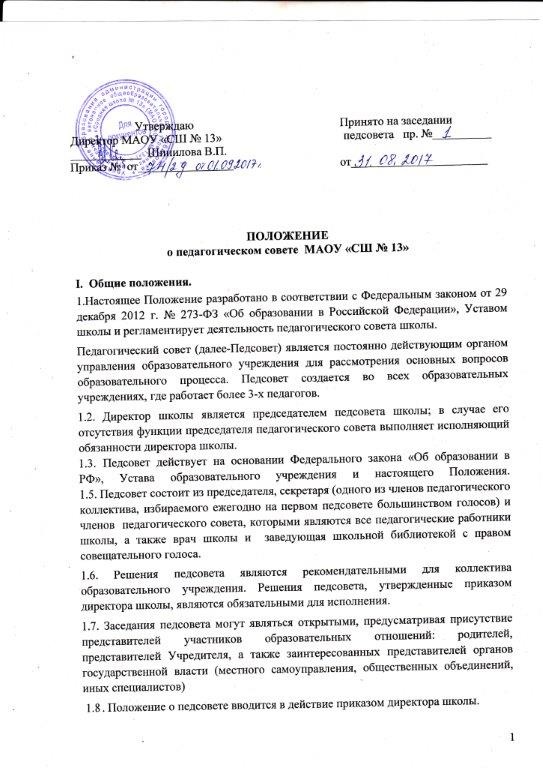 Задачи и содержание работы педагогического совета  2.1. Педагогический совет принимает:образовательную программу; программу развития Учреждения; программное учебно-методическое обеспечение;     рабочие программы учебных курсов и дисциплин; годовой календарный учебный график и учебный план;правила внутреннего распорядка обучающихся;положение о текущем контроле успеваемости промежуточной аттестации обучающихся;определяет формы, периодичность и порядок осуществления текущего контроля успеваемости и промежуточной аттестации обучающихся;устанавливает режим занятий обучающихся;рассматривает направления учебно-методической и воспитательной работы;рассматривает вопросы организации предоставления платных образовательных услуг;рассматривает вопросы дополнительного профессионального образования по профилю педагогической деятельности или профессиональной переподготовки педагогических кадров;принимает решение о переводе обучающихся в следующий класс, о допуске к промежуточной и государственной итоговой аттестации, награждении обучающихся;утверждает итоговые оценки для внесения в аттестатпринимает решение об окончании обучающимся Учреждения и выдаче документа о соответствующем образовании;принимает решение о досрочном отчислении обучающегося из Учреждения.                 Решение считается принятым, если за него проголосовало не менее 2\3 состава педагогов.Права педагогического совета. В соответствии со своей компетенцией, установленной настоящим Положением, педсовет имеет право:3.1. Обращаться к администрации и другим коллегиальным органам управления школы и получать информацию по результатам рассмотрения обращений в иные учреждения и организации.. Приглашать на свои заседания обучающихся и их родителей( законных представителей) по представлениям классных руководителей, иных специалистов для получения квалифицированных консультаций.3.3. Принимать:настоящее Положение, вносить в него дополнения и изменения;критерии оценивания результатов обучения;требования к проектным и исследовательским работам учащихся, написанию рефератов;иные локальные акты школы по вопросам образования. 3.4. Давать разъяснения и принимать меры по рассматриваемым обращениям; по соблюдению локальных актов Учреждения.  3.5.  Принимать планы работы школы по направлениям деятельности.  3.6. Рекомендовать к публикациям разработки работников Учреждения; повышению            квалификации работников школы; представителей Учреждения для участия в профессиональных конкурсах и иных педагогических мероприятиях. Ответственность педагогического совета 4.1. Педсовет ответственен за:выполнение плана работы школы;соответствие принятых решений законодательству Российской Федерации об образовании, о защите прав детства;принятие образовательных программ, имеющих экспертное заключение;принятие конкретных решений по каждому рассматриваемому вопросу с указанием ответственных лиц и сроков исполнения решений.Организация деятельности педсовета.    5.1. Педсовет работает по плану, являющемуся составной частью плана работы школы.5.2. Заседания педсовета созываются, как правило, один раз в квартал в соответствии с планом работы школы.5.3. Организацию выполнения решений педсовета осуществляет директор школы и ответственные лица, указанные в решении. Результаты этой работы сообщаются членам педсовета на последующих его заседаниях.5.4. Директор школы в случае несогласия с решением педсовета приостанавливает выполнение решения, извещает об этом учредителей Учреждения, которые в 3-х дневный срок при участии заинтересованных сторон обязаны рассмотреть  такое заявление, ознакомиться с мотивированным мнением большинства педсовета и вынести окончательное решение по спорному вопросу.Документальное оформление деятельности педагогического совета. 6.1. Заседания педсовета оформляются протокольно. В книге протоколов фиксируется ход обсуждения вопросов, выносимых на педсовет, предложения и замечания членов педсовета. Протоколы подписываются председателем и секретарем совета.6.2.  Нумерация протоколов ведется от начала учебного года.6.3. Протоколы о переводе обучающихся в следующий класс, выпуске из школы оформляются списочным составом и утверждаются приказом по образовательному учреждению.6.4. Книга протоколов педсовета пронумеровывается постранично, прошнуровывается, скрепляется подписью директора и печатью образовательного учреждения. Книга протоколов педсовета образовательно учреждения входит в номенклатуру дел, хранится постоянно в учрежд